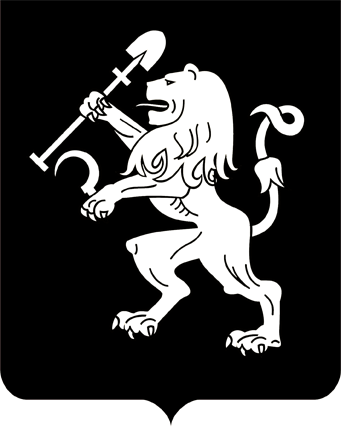 АДМИНИСТРАЦИЯ ГОРОДА КРАСНОЯРСКАПОСТАНОВЛЕНИЕО внесении изменения в постановление администрации города от 25.10.2022 № 927В соответствии со ст. 13 Федерального закона от 08.11.2007                    № 257-ФЗ «Об автомобильных дорогах и дорожной деятельности                    в Российской Федерации и о внесении изменений в отдельные законодательные акты Российской Федерации», ст. 21 Федерального закона            от 10.12.1995 № 196-ФЗ «О безопасности дорожного движения», постановлением администрации города от 03.06.2014 № 320 «Об утверж-дении Порядка создания и использования, в том числе на платной               основе, парковок (парковочных мест), расположенных на автомобильных дорогах общего пользования местного значения города Красноярска», руководствуясь ст. 41, 58, 59 Устава города Красноярска, ПОСТАНОВЛЯЮ:1. Внести изменение в приложение к постановлению администрации города от 25.10.2022 № 927 «О создании для использования                  на платной основе парковок (парковочных мест), расположенных на автомобильных дорогах общего пользования местного значения города Красноярска», изложив строки 11–17, 21 таблицы в следующей                    редакции:2. Департаменту городского хозяйства и транспорта администрации города в течение одного дня, следующего за днем официального опубликования настоящего постановления, разместить на официальном сайте администрации города информацию в соответствии с пункта-                 ми 1–5 части 10 статьи 13 Федерального закона от 29.12.2017 № 443-ФЗ «Об организации дорожного движения в Российской Федерации                   и о внесении изменений в отдельные законодательные акты Российской Федерации».3. Настоящее постановление опубликовать в газете «Городские новости» и разместить на официальном сайте администрации города.4. Настоящее постановление вступает в силу со дня его официального опубликования.Исполняющий обязанностиГлавы города                                                                    В.Н. Войцеховский19.04.2024№ 347«11Ул. Красной Армии, 38перпендикулярная12Пр-кт Мира, 2 б96перпендикулярная13Ул. Перенсона, 272перпендикулярная14Ул. Авиаторов, 33/196перпендикулярная15Ул. Бограда, 2145перпендикулярная16Ул. Дубровинского, 1а123перпендикулярная17Ул. Дубровинского, 45а/175перпендикулярная21Пр-кт Мира, 1061перпендикулярная»